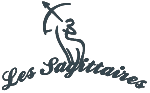 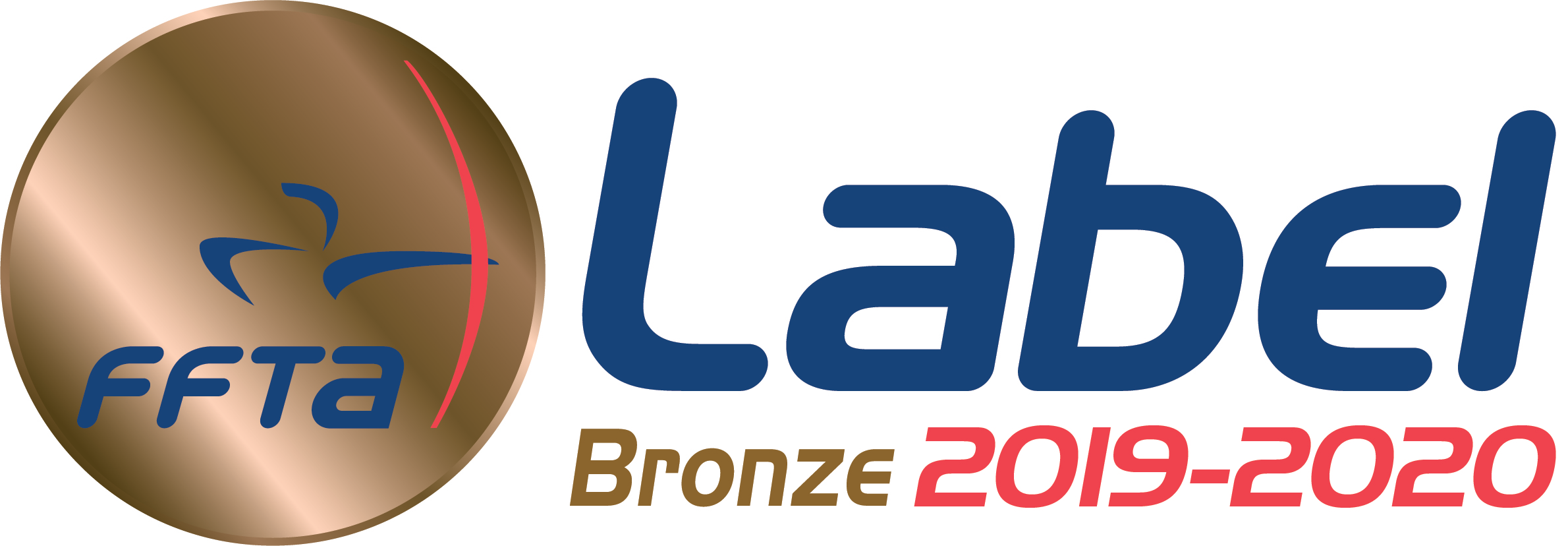 La Compagnie de Tir à l’Arc Les Sagittaires de Seynodsont heureux de vous inviter à leur concours en Salle qui aura lieu les 14 et 15 décembre 2019Au gymnase Collège le Semnoz – Parking de l’Ile Bleue Avenue Jean Clerc, Seynod 74600 Annecy (parcours fléché) Coordonnées GPS : 45,887300     6,095344Concours 2 x 18 mètres, qualificatif aux championnats de FranceRythme ABCD, sans finalesRythme des tirs AB/CD. L'organisateur se réserve la possibilité de proposer le rythme ABC en fonction du nombre d'inscrits. 2 départs : le samedi soir et le dimanche après midiLa forme de l’entrainement : A distance sur cible avec dans ce cas la durée de l’entrainement choisie par l’organisateur : minimum 20 minutes, maximum 45 minutesLes tirs pour les arcs classiques s’effectueront sur blason de 40cm, pour les arcs à poulies sur tri-spots verticaux de 40cmLes tireurs classiques souhaitant tirer sur tri-spots le signaleront à l’inscription. Aucune modification ne sera acceptée au greffe. Attention : 1 cible attribuée aux Poussins par départ. ARBITRES : NATHAN  MORETTE -SAINT MARTIN ANDRE (tuteur)– RICHEZ PATRICIA- DANIEL CATININSCRIPTIONSPoussins, Benjamins, Minimes : 7 €uros    deux départs 10 € Autres Catégories : 10 €uros    deux départs 15 € Greffe : Licence papier ou dématérialisée avec photo ou justificatif officiel d’identitéTirs : Tenue réglementaire et chaussures de sports exigéesPodium : Tenue blanche ou de Club exigéeUne buvette avec sandwichs et boissons sera à votre disposition durant toute la compétitionLes inscriptions sont à renvoyer au plus tard le 10 Décembre 2019 par mail à : concourssagittaires@gmail.comHORAIRESSAMEDI SOIRDIMANCHE APRES MIDIOuverture du Greffe18 h 0012 h 30Entraînement à distance sur cibles18 h 1513 h 00Début du concours19 h 0014 h 00